Plantilla de carta de oferta informal	 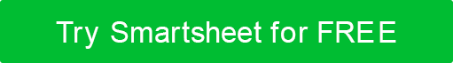 Estimado [Nombre],Nos gustaría ofrecerle un trabajo como [título del puesto] en [Nombre de la empresa]. Sabemos que su experiencia y habilidades serán un activo valioso para nuestro equipo.Si acepta esta oferta, será elegible para lo siguiente de acuerdo con las políticas de nuestra compañía:Salario bruto anual de $[salario anual total] pagado en cuotas [mensuales o semestrales] mediante cheque o depósito directoHasta el [porcentaje] % de su salario bruto anual se le dará como un bono de rendimientoBeneficios estándar, que incluyen:[número de días de vacaciones] días de tiempo libre pagado anual[número de días de enfermedad] días de licencia por enfermedadSeguro médico y dental401k/plan de jubilación[más beneficios]Para aceptar esta oferta, firme y ponga fecha a esta carta de oferta de trabajo como se indica a continuación, y envíenos un correo electrónico antes de [fecha].Si acepta esta oferta, su fecha de alquiler será la [fecha]. Su supervisor inmediato será [Nombre del supervisor].En [Nombre de la empresa] esperamos que acepte esta oferta y esperamos darle la bienvenida a bordo. No dude en llamar a [Nombre del empleado], si tiene alguna pregunta o inquietud.Sinceramente[Nombre]Firmas:____________________________________________________  
____________________________________
    
____________________________________
  
____________________________________________________________________
   
____________________________________
    
____________________________________
  RENUNCIACualquier artículo, plantilla o información proporcionada por Smartsheet en el sitio web es solo para referencia. Si bien nos esforzamos por mantener la información actualizada y correcta, no hacemos representaciones o garantías de ningún tipo, expresas o implícitas, sobre la integridad, precisión, confiabilidad, idoneidad o disponibilidad con respecto al sitio web o la información, artículos, plantillas o gráficos relacionados contenidos en el sitio web. Por lo tanto, cualquier confianza que deposite en dicha información es estrictamente bajo su propio riesgo.